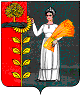 Администрация сельского поселения Петровский сельсоветДобринского муниципального района Липецкой областиРоссийской ФедерацииПОСТАНОВЛЕНИЕ17.01.2020		            п.свх.Петровский                                   № 1О запрете купания на водных объектах, расположенных на   территории  сельского поселения Петровский сельсовет во время        проведении        православного праздника «Крещения Господня»                 В соответствии с Федеральным законом от 06.10.2003 г. №131-ФЗ «Об общих принципах организации местного самоуправления в  Российской Федерации», руководствуясь Уставом сельского поселения Петровский сельсовет,  в целях безопасности людей на водных объектах в период празднования православного        праздника «Крещения Господня»,  администрация сельского поселения Петровский сельсоветПОСТАНОВЛЯЕТ:1. В ночь с 18 на 19 января и в течении дня 19 января 2020 года запретить организацию купания на водных объектах, расположенных на территории сельского  поселения Петровский сельсовет.2. Рекомендовать руководителям организаций, предприятий и учреждений независимо от организационно-правовых форм собственности обеспечить проведение инструктажа работников и учащихся о запрете купания  на водных объектах, в ночь с 18 на 19 января и в течении дня 19 января 2020 года.3.Разместить настоящее постановление  на официальном сайте администрации сельского поселения Петровский сельсовет. 4. Контроль за исполнением настоящего постановления оставляю за собой.Глава администрации сельского поселения  Петровский сельсовет                                                         Н.В.Лычкин